§2052.  Labeling requiredEach light of safety glazing material manufactured, distributed, imported or sold for use in hazardous locations or installed in such a location within the State of Maine shall be permanently labeled by such means as etching, sandblasting, firing of ceramic material on the safety glazing material or by other suitable means. The label shall identify the labeler, whether manufacturer, fabricator or installer, and the nominal thickness and the type of safety glazing material and the fact that said material meets the test requirements of ANSI Standard Z-97.1-1966 and such further requirements as may be adopted by the Department of Public Safety.  [PL 1973, c. 237 (NEW).]The label must be legible and visible after installation.  [PL 1973, c. 237 (NEW).]Such safety glazing labeling shall not be used on other than safety glazing materials.  [PL 1973, c. 237 (NEW).]SECTION HISTORYPL 1973, c. 237 (NEW). The State of Maine claims a copyright in its codified statutes. If you intend to republish this material, we require that you include the following disclaimer in your publication:All copyrights and other rights to statutory text are reserved by the State of Maine. The text included in this publication reflects changes made through the First Regular and First Special Session of the 131st Maine Legislature and is current through November 1. 2023
                    . The text is subject to change without notice. It is a version that has not been officially certified by the Secretary of State. Refer to the Maine Revised Statutes Annotated and supplements for certified text.
                The Office of the Revisor of Statutes also requests that you send us one copy of any statutory publication you may produce. Our goal is not to restrict publishing activity, but to keep track of who is publishing what, to identify any needless duplication and to preserve the State's copyright rights.PLEASE NOTE: The Revisor's Office cannot perform research for or provide legal advice or interpretation of Maine law to the public. If you need legal assistance, please contact a qualified attorney.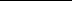 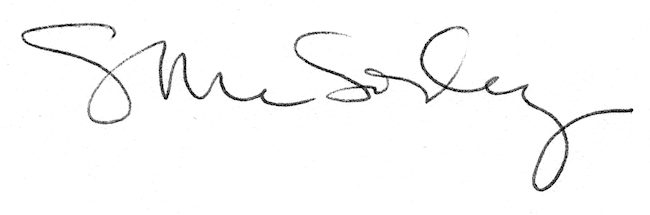 